This class is hosted by the San Luis Valley Law Enforcement Training Foundation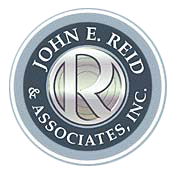 Held at: San Luis Valley Training Center502 2nd St. Alamosa, CO 81101June 6 - 9, 20238:00am – 3:00pm; 24 hours of InstructionTHE REID TECHNIQUE OF INVESTIGATIVE INTERVIEWING AND ADVANCED INTERROGATION™LEARN HOW TO:Interpret verbal and non-verbal behavior to assess the credibility of a victim, witness or suspect’s statementsHow to use behavior provoking questions in the interview processHow to use THE REID NINE STEPS OF INTERROGATION® to:Develop interrogation strategiesDevelop themes (persuasive statements)Develop the alternative question to elicit the first admissionHandle the more defiant subject and ‘overcome objections’; address the subject’s fears; move past the subject’s denials and motivate the subject to want to tell the truthCOURSE FEEThis course is free to officers and is funded by Colorado POSTTO REGISTER   Contact Wendy Sewell at SLV Training slv.le.training@gmail.comPlease NOTE: Effective October 1, 2021 students must notify the San Luis Valley Law Enforcement Training Foundation at least 14 days prior to the training if they are not able to attend the training.  If sufficient notification is not provided, your agency may be restricted from receiving future regional POST grant funding (class, scholarship, training, equipment) for a period of up to six (6) months.  Any penalties issued will be at the sole discretion of the SLVLETF board.Download THE REID TECHNIQUE® App for iOS devices in the Apple App Store TODAY!For our current schedule of classes, please visit www.reid.comVisit our YouTube channel – The Reid Technique Tips		                         ‌  ‌  ‌  ‌ 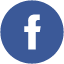 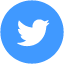 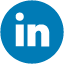 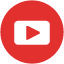 THE REID TECHNIQUE® Protecting The Innocent & Identifying The GuiltyJohn E. Reid and Associates, Inc. 123 West Madison Street, Suite 900, Chicago IL 60602                   800-255-5747 • 312-583-0700 • fax 312-583-0701 			Celebrating 75 years of Excellence